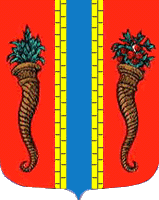 Администрация Новоладожского городского поселенияПостановление«27» июня  2013 г.                                                                          № 324В целях сохранения и развития отрасли жилищно-коммунального хозяйства в МО Новоладожское городское поселение, руководствуясь статьей 78 Бюджетного кодекса Российской Федерации, статьей 14 Федерального закона № 131-ФЗ от 6 октября 2003 года «Об общих принципах организации местного самоуправления в Российской Федерации», Уставом муниципального образования Новоладожское городское поселение  Волховского  муниципального района Ленинградской области, Решением Совета депутатов МО  Новоладожское городское поселение  от 16.09.2009г. №42 «О ПОРЯДКЕ предоставления из бюджета МО Новоладожское городское поселение субсидий на безвозмездной и безвозвратной основе юридическим лицам (за исключением субсидий государственным (муниципальным) учреждениям), индивидуальным предпринимателям, физическим лицам - производителям товаров, работ, услуг в целях возмещения затрат или недополученных доходов в связи с  производством (реализацией) товаров,   выполнением работ, оказанием услуг»п о с т а н о в л я ю:Утвердить прилагаемый Порядок предоставления в 2013 году субсидий из бюджета МО Новоладожское городское юридическим лицам (за исключением субсидий государственным (муниципальным) учреждениям), индивидуальным предпринимателям - производителям товаров, работ, услуг в сфере жилищно-коммунального хозяйства согласно  приложения №1. Установить, что субсидии из бюджета МО Новоладожское городское поселение в 2013году   расходуются на цели, установленные указанным Порядком.Настоящее постановление вступает в силу после официального опубликования.Контроль исполнения постановления возложить на начальника финансово-экономического отдела Биткину Т.Б.Глава администрации	                                         С.В. ГординПриложение 1 к  постановлению администрации Новоладожского городского поселенияот  27.06.2013г.     № 324ПОРЯДОКпредоставления в 2013году  субсидий из бюджета МО  Новоладожское городское поселение юридическим лицам (за исключением субсидий государственным (муниципальным)  учреждениям), индивидуальным предпринимателям – производителям товаров, работ,  услуг в сфере жилищно-коммунального хозяйства, осуществляющим свою деятельность на территории МО  Новоладожское городское поселение1.    Общие положенияНастоящий порядок устанавливает условия, порядок, критерии предоставления в 2013году субсидий юридическим лицам (за исключением субсидий государственным (муниципальным) учреждениям), индивидуальным предпринимателям - производителям товаров, работ, услуг в сфере жилищно-коммунального хозяйства (далее – заявители, получатели субсидий).2. Цели, условия и порядок предоставления субсидий 1.    Предоставление субсидий осуществляется на безвозмездной и безвозвратной основе в целях возмещения затрат, возникающих при выполнении следующих видов, работ, услуг:-    строительство и (или) содержание, в т.ч. ремонт, объектов теплоснабжения;-    поддержка организаций топливно-энергетического комплекса.2.    Заявители предоставляют в администрацию Новоладожского городского поселения  следующие документы:1) Заявку на имя Главы администрации Новоладожского городского поселения с указанием полного наименования (фирменное наименование), организационно-правовой формы, места нахождения, адреса постоянно-действующего органа юридического лица, почтового адреса, необходимой суммы субсидии (для юридических лиц);Заявку на имя Главы администрации Новоладожского городского поселения с указанием фамилии, имени, отчества, данных документа, удостоверяющего личность (копию), места жительства, необходимой суммы субсидии (для индивидуальных предпринимателей);2)    Копии договоров и (или) иных документов (смета расходов, справка о стоимости выполненных работ по форме КС-2, КС-3, др.), подтверждающих затраты (как произведенные, так и предстоящие) по направлениям расходования средств субсидий из бюджета МО Новоладожское городское поселение в текущем году на цели, указанные в пункте 1 Раздела 2 (Обоснование запрашиваемого объема субсидии).3.    Заявка и документы рассматриваются в течение 14 дней с момента приема документов финансово-экономическим отделом администрации. 4.    Заявители, не удовлетворяющие требованиям к получателям субсидий, письменно информируются администрацией об отказе в предоставлении субсидии.5.     При положительном решении в срок не более семи рабочих дней со дня окончания срока рассмотрения заявок издается постановление Главы администрации Новоладожского городского поселения о выделении субсидий лицам, в отношении которых принято решение о предоставлении субсидии. 6.     Основанием для получения субсидии является договор о предоставлении субсидии, заключаемый администрацией Новоладожского городского поселения как главным распорядителем бюджетных средств с получателем субсидий.7.     В договоре о предоставлении субсидии должны быть предусмотрены:1)    объем, сроки и цели использования субсидии;2)    порядок (сроки) перечисления субсидии на счет получателя субсидии, в случае необходимости с разбивкой на определенные периоды;3)    перечень документов отчетности по предоставляемой субсидии, сроков и порядка их предоставления;4)    ответственность получателя субсидии за нецелевое использование бюджетных средств;5)    порядок возврата при нецелевом или неполном использовании бюджетных средств.8.    Перечисление субсидии получателю осуществляется администрацией Новоладожского городского поселения на указанный в договоре о предоставлении субсидии счет получателя субсидии в кредитной организации.9.  По результатам использования субсидии получатель бюджетных средств представляет в администрацию Новоладожского городского поселения отчет об использовании субсидии, предоставленной за счет средств бюджета МО Новоладожское городское поселение, в котором отражаются суммы израсходованных средств субсидии и мероприятия, на которые они были использованы. К отчету должны быть приложены заверенные копии документов, подтверждающих расходы получателя субсидии на цели ее предоставления.10.     Администрация Новоладожского городского поселения осуществляет контроль за целевым использованием субсидий.3. Порядок предоставления отчетности об использовании субсидий и возврата неиспользованных субсидий1. Порядок и сроки предоставления отчетности, а также формы отчетности об использовании предоставленных субсидий предусматриваются договором.2. В случае невыполнения и (или) ненадлежащего выполнения условий, установленных договором, перечисление субсидий по решению администрации Новоладожского городского поселения может быть приостановлено до устранения нарушений. В случае выявления существенных недостатков в расчетах и в актах выполненных работ, в адрес получателя субсидии направляется мотивированный отказ в принятии к утверждению отчетности с указанием выявленных недостатков в расчетах и в актах выполненных работ.3. Использованные не в соответствии с целями их предоставления, а также не использованные полностью в установленные сроки бюджетные средства, полученные в качестве субсидии, подлежат возврату в бюджет МО Новоладожское городское поселение в течение 10 дней с момента принятия решения администрацией Новоладожского городского поселения  о досрочном возврате средств субсидии.Об утверждении Порядка предоставления в 2013году  субсидий из бюджета МО  Новоладожское городское поселение юридическим лицам (за исключением субсидий государственным (муниципальным)  учреждениям), индивидуальным предпринимателям – производителям товаров, работ,  услуг в сфере жилищно-коммунального хозяйства, осуществляющим свою деятельность на территории МО  Новоладожское городское поселение